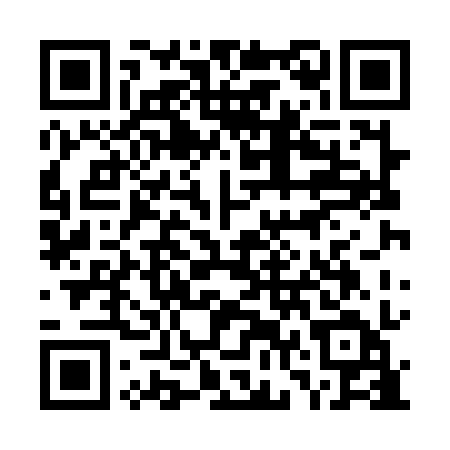 Ramadan times for Attention, CongoMon 11 Mar 2024 - Wed 10 Apr 2024High Latitude Method: NonePrayer Calculation Method: Muslim World LeagueAsar Calculation Method: ShafiPrayer times provided by https://www.salahtimes.comDateDayFajrSuhurSunriseDhuhrAsrIftarMaghribIsha11Mon4:554:556:0412:073:156:106:107:1412Tue4:554:556:0312:063:146:096:097:1413Wed4:544:546:0312:063:136:096:097:1414Thu4:544:546:0312:063:126:096:097:1415Fri4:544:546:0312:063:116:096:097:1316Sat4:544:546:0212:053:106:086:087:1317Sun4:534:536:0212:053:096:086:087:1318Mon4:534:536:0212:053:086:086:087:1319Tue4:534:536:0112:043:076:086:087:1220Wed4:524:526:0112:043:066:076:077:1221Thu4:524:526:0112:043:056:076:077:1222Fri4:524:526:0012:043:046:076:077:1223Sat4:514:516:0012:033:036:076:077:1124Sun4:514:516:0012:033:046:066:067:1125Mon4:504:505:5912:033:046:066:067:1126Tue4:504:505:5912:023:056:066:067:1127Wed4:504:505:5912:023:056:066:067:1028Thu4:494:495:5812:023:066:056:057:1029Fri4:494:495:5812:013:066:056:057:1030Sat4:494:495:5812:013:066:056:057:1031Sun4:484:485:5712:013:076:056:057:091Mon4:484:485:5712:013:076:046:047:092Tue4:484:485:5712:003:086:046:047:093Wed4:474:475:5612:003:086:046:047:094Thu4:474:475:5612:003:086:046:047:095Fri4:464:465:5611:593:096:036:037:086Sat4:464:465:5511:593:096:036:037:087Sun4:464:465:5511:593:096:036:037:088Mon4:454:455:5511:593:096:036:037:089Tue4:454:455:5411:583:106:026:027:0810Wed4:454:455:5411:583:106:026:027:08